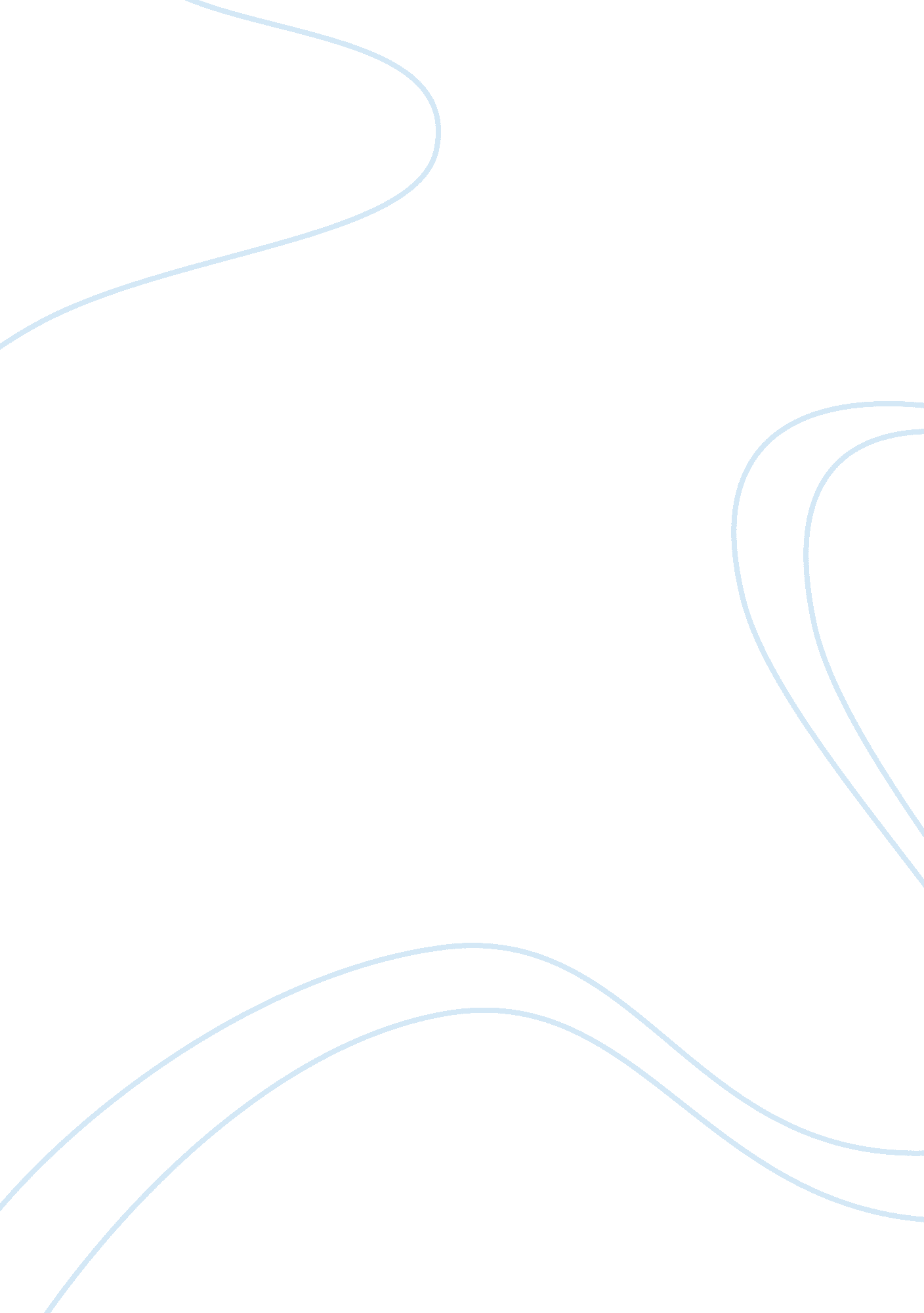 Persuasive paper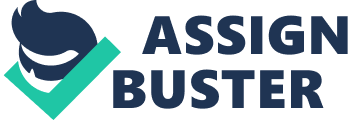 Challenges of Writing a Persuasive PaperChallenges of Writing a Persuasive PaperWhen composing a persuasive paper there can be many challenges that may affect how the paper turns out. A few of those challenges could be word and sentence variety, staying focused on the topic, and your view and feelings about the topic could change. After doing some research on a topic, views and feelings about the topic could change, prompting the need to further research the topic to have sufficient information to have a concrete argument with supporting details. After reviewing your research you should evaluate and decide if you still feel the same about your topic before taking some detailed notes to use for an outline. Staying focused on the topic and not rambling on about some of the supporting ideas can cause confusion for the reader and the paper may not be as persuasive as it needs to be. Once you choose your topic and find supporting details, you want to elaborate on those details but not over elaborate and bore the reader. Over use and repetition of nouns, adjectives, run on sentences, or shot and choppy sentences also can be boring and will not keep the reader??™s attention causing the paper not to be very persuasive. These challenges can be easily overcome in one way or another. If my views or opinions of my topic change after doing some research, I will start a new outline and see which one I can come up with the best argument and which one has the best supporting ideas. Keeping in mind that seeing both sides of an argument can help you have stronger ground to stand on and gives you a heads up with supporting arguments for rebuttals. As I often find myself straying away from the topic of my paper and focusing on one specific supporting detail, I take a step back and review what I have written and take the best few points and condense them to migrate back to the main topic. When I get hung up on something, I keep with the thought until I get it jotted down on some paper and then continue on. I come back to it later with a clear mind and am usually able to figure out what I was trying to say. To achieve sentence and word variety, I plan to have a thesaurus and a dictionary close by. Reading aloud to someone else and they can read it back to you giving you ideas and indicating what you need to change is one of the best ways I have found to catch any errors and repetition errors in my writing. Run-on sentences and using too many long or short and choppy sentences are easily caught by reading your writing aloud and pausing for every comma and period. This will help you figure out what sentences can be condensed and what sentences can be combined to make the flow of the paper better. Having a question or two will also make the audience think about what you are writing. Works CitedBeverstock, C. & McIntyre, S. (2008 Summer). Successful Writing Processes for Adult Learners. Adult Basic Education & Literacy Journal 2 (2). 104 